ΕΛΛΗΝΙΚΗ ΔΗΜΟΚΡΑΤΙΑ                                            ΝΟΜΟΣ ΚΥΚΛΑΔΩΝ                                                     	                                                                                  Μύκονος, 13-09-2017                                                                                       Αριθ. πρωτ.: -8688-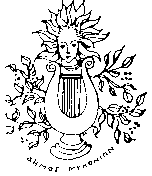 ΔΗΜΟΣ   ΜΥΚΟΝΟΥ                             	   ΓΡΑΦΕΙΟ	  :  ΔΗΜΑΡΧΟΥ	   Τηλέφωνα 	  :  (22890) 23.261,  22.201 			                       FAX	  :  (22890) 22.229Email              :  mayor@mykonos.gr		                                   						      ΘΕΜΑ: «Ενημέρωση για την υπ΄ αριθμ. 143/2017 ομόφωνη απόφαση του ΔΣ Μυκόνου με θέμα «περί της μη παραχώρησης απλής χρήσης της παραλίας της Φτελιάς της νήσου Μυκόνου και αποστολή έγγραφης διαμαρτυρίας».Σχετ:   -Η υπ΄αριθμ. 143/2017  απόφαση του Δ.Σ. Μυκόνου (ΑΔΑ: ΩΓΨΤΩΚΚ-3ΛΩ).	Με την παρούσα επιστολή, σας επισημαίνουμε την κάθετη και αδιαπραγμάτευτη θέση του Δήμου και της κοινωνίας της Μυκόνου για μία ενδεχόμενη παραχώρηση της χρήσης της παραλίας της Φτελιάς. Προς τούτο, σας επισυνάπτουμε για μία ακόμη φορά προκειμένου να λάβετε γνώση την υπ΄ αριθμ. 143/2017 απόφαση του Δ.Σ. Μυκόνου (ΑΔΑ: ΩΓΨΤΩΚΚ-3ΛΩ) και παρακαλούμε, σεβόμενοι τα όσα ορίζονται από το άρθρο 102 του Συντάγματος και δη «Η διοίκηση των τοπικών υποθέσεων ανήκει στους οργανισμούς τοπικής αυτοδιοίκησης πρώτου και δεύτερου βαθμού. Υπέρ των οργανισμών τοπικής αυτοδιοίκησης συντρέχει τεκμήριο αρμοδιότητας για τη διοίκηση των τοπικών υποθέσεων. […]», να μην προχωρήσετε σε καμία περαιτέρω ενέργεια, η οποία έρχεται σε αντίθεση με τα όσα ορίζονται στην ανωτέρω απόφαση.                                                                                              Ο ΔΗΜΑΡΧΟΣ ΜΥΚΟΝΟΥΚωνσταντίνος Π. Κουκάς